Resoluciones #031 - #046Resoluciones #031 - #046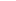 